Конструирование из бумаги«Ракета»Цель: развитие умения создавать объемную конструкцию ракеты из бумаги по показу.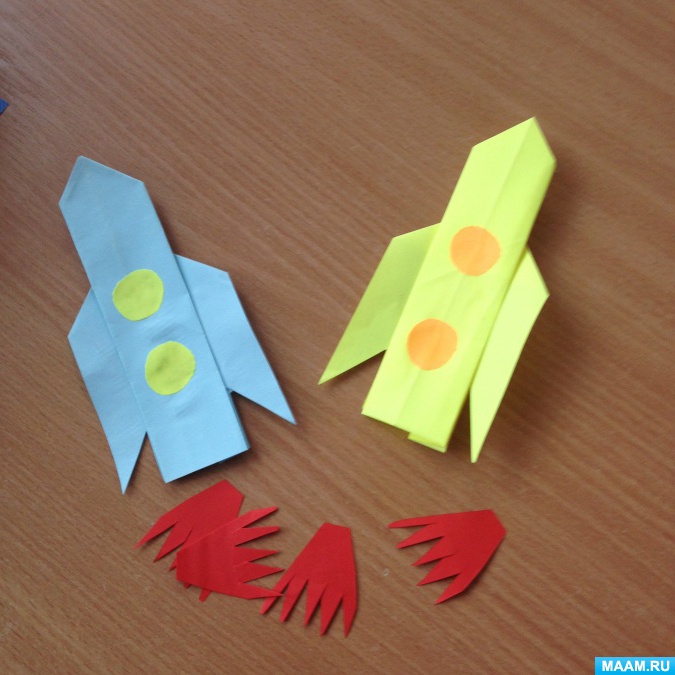 Видеоhttps://www.youtube.com/watch?v=61MA_HzdVbM